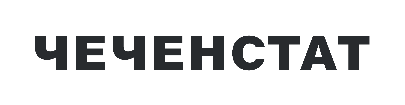 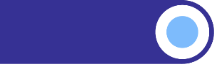 СРЕДНИЕ ПОТРЕБИТЕЛЬСКИЕ ЦЕНЫ НА ПРОДОВОЛЬСТВЕННЫЕ ТОВАРЫ ПО ЧЕЧЕНСКОЙ РЕСПУБЛИКЕ ЗА МАРТ 2024 ГОДАНаименование товара Средняя цена отчетного месяца, руб.Индекс потребитель-ских цен, %Говядина (кроме бескостного мяса), кг495,80100,85Говядина бескостная, кг592,40102,95Баранина (кроме бескостного мяса), кг631,05110,61Куры охлажденные и мороженые, кг218,73107,41Окорочка куриные, кг265,08102,34Мясо индейки,кг331,44110,31Печень говяжья, свиная, кг291,77100,00Фарш мясной, кг530,37104,49Пельмени, манты, равиоли, кг296,20100,79Сосиски, сардельки, кг447,69100,00Колбаса полукопченая и варено-копченая, кг589,29101,18Колбаса вареная, кг484,70100,00Мясокопчености, кг950,2199,21Кулинарные изделия из птицы, кг498,10101,87Консервы мясные, кг685,6298,94Консервы мясные для детского питания, кг1005,61101,91Рыба соленая, маринованная, копченая, кг460,29105,84Соленые и копченые деликатесные продукты из рыбы, кг2015,5297,90Икра лососевых рыб, отечественная, кг8419,75100,43Креветки мороженые неразделанные, кг1457,84102,03Кальмары мороженые,кг723,82100,00Рыба мороженая разделанная (кроме лососевых пород), кг295,24100,95Рыба охлажденная и мороженая разделанная лососевых пород, кг1247,62100,92Рыба мороженая неразделанная, кг255,16106,89Филе рыбное, кг399,97100,01Сельдь соленая, кг370,63100,00Филе сельди соленое, кг551,5399,82Консервы рыбные натуральные и с добавлением масла, кг589,18101,39Консервы рыбные в томатном соусе, кг404,71101,14Масло сливочное, кг843,2599,99Масло подсолнечное, л123,4799,11Масло оливковое, л1404,7698,87Маргарин, кг227,91101,14Молоко питьевое цельное пастеризованное 2,5-3,2% жирности, л95,55102,78Молоко питьевое цельное стерилизованное 2,5-3,2% жирности, л85,97100,45Молоко питьевое цельное пастеризованное более 3,2% жирности, л114,58101,21Наименование товара Средняя цена отчетного месяца, руб.Индекс потребитель-ских цен, %Сливки питьевые, л393,6599,38Сметана, кг251,5098,74Кисломолочные продукты, кг99,19100,02Йогурт, кг232,4098,00Творог, кг358,84100,20Сырки творожные, глазированные шоколадом, кг638,12100,60Молоко сгущенное с сахаром, кг399,43101,81Молоко для детей162,23100,00Творожок детский, кг462,19100,00Смеси сухие молочные для детского питания, кг995,66100,25Сыры твердые, полутвердые и мягкие, кг651,20102,54Сыры плавленые, кг537,94101,77Национальные сыры и брынза, кг600,81101,38Овощи натуральные консервированные, маринованные, кг193,2797,25Консервы овощные для детского питания, кг651,56104,17Консервы томатные, кг282,51100,80Соки фруктовые, л115,39101,49Консервы фруктово-ягодные для детского питания, кг577,84100,78Яйца куриные, 10 шт.119,4493,48Сахар-песок, кг78,39102,44Зефир, пастила, кг372,83101,25Карамель, кг242,0099,68Шоколад, кг783,88101,14Конфеты мягкие, глазированные шоколадом, кг347,59100,65Конфеты шоколадные натуральные и с добавками, кг666,3299,90Жевательная резинка, упаковка28,38100,00Печенье, кг217,1599,78Пряники, кг245,29100,16Кексы, рулеты, кг339,6195,78Торты, кг767,38101,44Варенье, джем, повидло, кг488,34100,42Мёд пчелиный натуральный, кг1216,1099,19Кофе натуральный растворимый, кг2548,08103,90Кофе натуральный в зернах и молотый, кг1656,92102,48Чай черный байховый, кг1083,58100,63Чай черный байховый пакетированный, 25 пакетиков85,18101,19Чай зеленый, кг1138,67100,00Какао, кг805,09101,39Майонез, кг234,3997,57Кетчуп, кг180,99100,48Соль поваренная пищевая, кг23,2898,99Сухие приправы, специи, кг1989,5597,88Сухие супы в пакетах, кг360,45100,00Мука пшеничная, кг44,3299,75Хлеб из ржаной муки и из смеси муки ржаной и пшеничной, кг71,25100,00Наименование товара Средняя цена отчетного месяца, руб.Индекс потребитель-ских цен, %Хлеб и булочные изделия из пшеничной муки различных сортов, кг62,10100,00Булочные изделия сдобные из муки высшего сорта штучные, кг310,53100,00Бараночные изделия, кг194,8698,86Хлопья из злаков (сухие завтраки), кг451,7099,31Рис шлифованный, кг123,55101,56Крупа манная, кг68,64100,76Пшено, кг68,4898,45Горох и фасоль, кг116,6397,93Крупа гречневая-ядрица, кг96,6399,29Крупы овсяная и перловая, кг59,6598,82"Овсяные хлопья ""Геркулес"", кг"167,2998,72Вермишель, кг98,99100,00Макаронные изделия из пшеничной муки высшего сорта, кг103,7998,96Картофель, кг34,8095,10Капуста белокочанная свежая, кг45,06100,20Лук репчатый, кг32,4396,65Свёкла столовая, кг55,46105,42Морковь, кг52,97103,43Чеснок, кг335,73106,91Огурцы свежие, кг206,0289,13Помидоры свежие, кг214,0289,41Зелень свежая, кг510,76102,70Грибы свежие, кг309,40105,41Овощи замороженные, кг318,7999,73Яблоки, кг108,01102,24Груши, кг277,07102,93Апельсины, кг157,0997,28Виноград, кг222,64106,81Лимоны, кг173,9797,73Бананы, кг158,4089,16Сухофрукты, кг609,4498,70Орехи, кг901,86101,74Ягоды замороженные, кг357,53100,00Вода минеральная и питьевая, л30,77100,64Напитки газированные, л128,05100,99Мороженое сливочное, кг457,21100,42